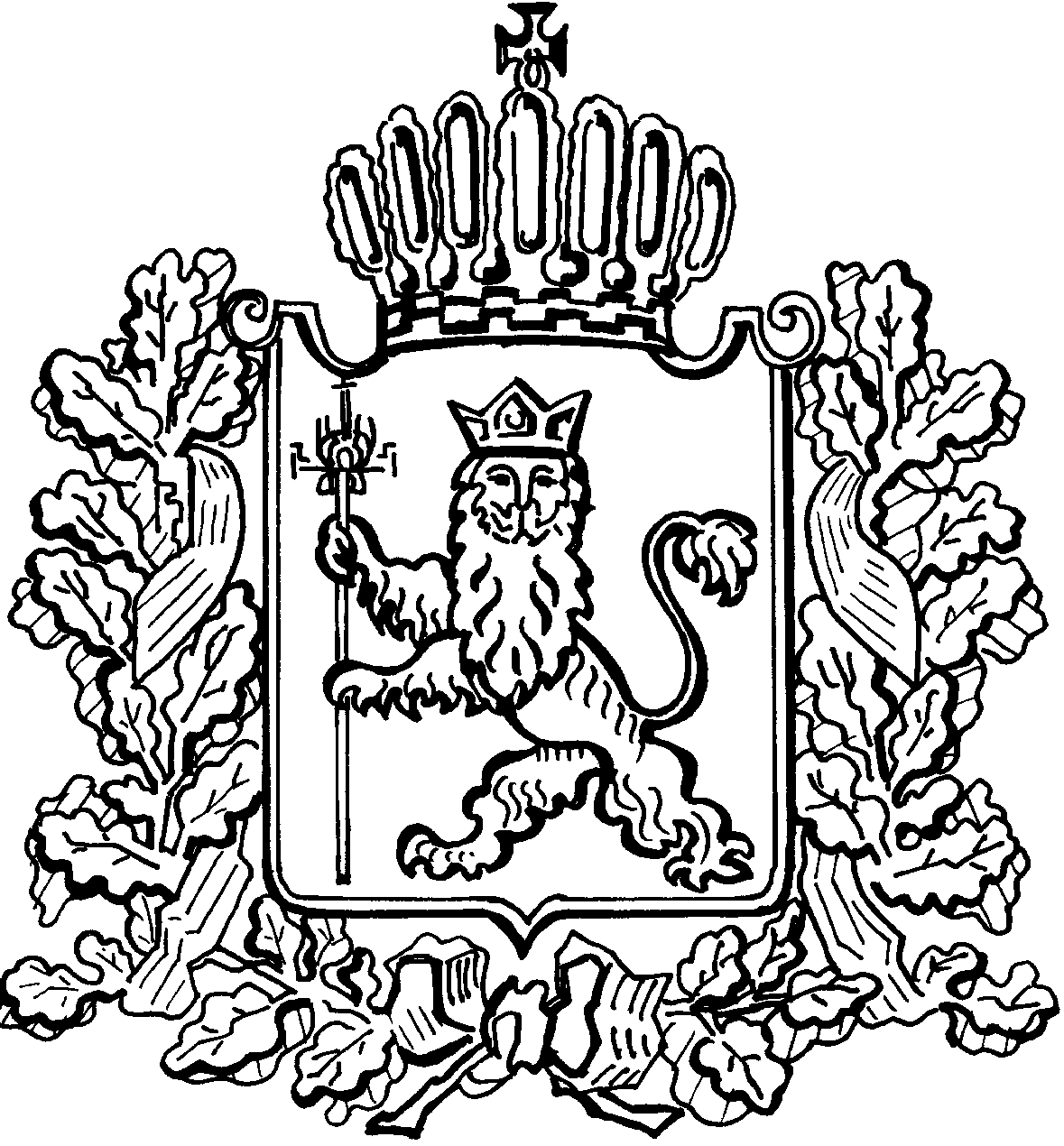 АДМИНИСТРАЦИЯ ВЛАДИМИРСКОЙ ОБЛАСТИДЕПАРТАМЕНТ ЦЕН И ТАРИФОВПОСТАНОВЛЕНИЕ 19.12.2017	                                                                                                № 59/61О внесении изменений в постановление департамента цен и тарифов администрации Владимирской области от 30.11.2015 № 49/146 В соответствии с Федеральным законом от 27.07.2010 № 190-ФЗ «О теплоснабжении», постановлением Правительства Российской Федерации от 22.10.2012 № 1075 «О ценообразовании в сфере теплоснабжения» и Методическими указаниями по расчету регулируемых цен (тарифов) в сфере теплоснабжения, утвержденными приказом Федеральной службы по тарифам от 13.06.2013 № 760-э, на основании протокола заседания правления департамента цен и тарифов от 19.12.2017 № 59 департамент цен и тарифов администрации области п о с т а н о в л я е т:  1. Внести изменения в постановление департамента цен и тарифов администрации Владимирской области от 30.11.2015 № 49/146 «О тарифах на тепловую энергию», изложив приложения №№ 1 – 4 к постановлению в следующей редакции согласно приложениям №№ 1 - 4.2. Указанные в пункте 1 настоящего постановления изменения вступают в силу с 01 января 2018 года.3. Настоящее постановление подлежит официальному опубликованию в средствах массовой информации.Директор департамента цен и тарифовадминистрации Владимирской области                                              М.С.НовоселоваПриложение № 1 к постановлению департаментацен и тарифов администрацииВладимирской областиот 19.12.2017 № 59/61 Тарифы на тепловую энергию (мощность), поставляемую потребителям(НДС не облагается)(с.Андреевское Александровского района)<*> Выделяется в целях реализации пункта 6 статьи 168 Налогового кодекса Российской Федерации (часть вторая)Приложение № 2к постановлению департаментацен и тарифов администрацииВладимирской областиот 19.12.2017 № 59/61   Тарифы на тепловую энергию (мощность), поставляемую потребителям(НДС не облагается)(с.Годуново, пос.Майский Александровского района)Приложение № 3к постановлению департаментацен и тарифов администрацииВладимирской областиот 19.12.2017 № 59/61   Долгосрочные параметры регулирования, устанавливаемые на долгосрочный период регулирования для формирования тарифов с использованием метода индексации установленных тарифов(с. Андреевское Александровского района)Приложение № 4к постановлению департаментацен и тарифов администрацииВладимирской областиот 19.12.2017 № 59/61   Долгосрочные параметры регулирования, устанавливаемые на долгосрочный период регулирования для формирования тарифов с использованием метода индексации установленных тарифов(с. Годуново, пос. Майский)№ п/пНаименованиерегулируемой организацииВид тарифаГодВода1 МУП «Андреевское» Для потребителей, в случае отсутствия дифференциации тарифов по схеме подключения Для потребителей, в случае отсутствия дифференциации тарифов по схеме подключения Для потребителей, в случае отсутствия дифференциации тарифов по схеме подключения 1 МУП «Андреевское» одноставочный, руб./Гкал01.01.2016-30.06.20164393,861 МУП «Андреевское» одноставочный, руб./Гкал01.07.2016-31.12.20164558,491 МУП «Андреевское» одноставочный, руб./Гкал01.01.2017-30.06.20174558,491 МУП «Андреевское» одноставочный, руб./Гкал01.07.2017-31.12.20175067,151 МУП «Андреевское» одноставочный, руб./Гкал01.01.2018-30.06.20185067,151 МУП «Андреевское» одноставочный, руб./Гкал01.07.2018-31.12.20185112,761 МУП «Андреевское» Население (тарифы указываются с учетом НДС)*Население (тарифы указываются с учетом НДС)*Население (тарифы указываются с учетом НДС)*1 МУП «Андреевское» одноставочный, руб./Гкал01.01.2016-30.06.20164393,861 МУП «Андреевское» одноставочный, руб./Гкал01.07.2016-31.12.20164558,491 МУП «Андреевское» одноставочный, руб./Гкал01.01.2017-30.06.20174558,491 МУП «Андреевское» одноставочный, руб./Гкал01.07.2017-31.12.20175067,151 МУП «Андреевское» одноставочный, руб./Гкал01.01.2018-30.06.2018-1 МУП «Андреевское» одноставочный, руб./Гкал01.07.2018-31.12.2018-№ п/пНаименованиерегулируемой организацииВид тарифаГодВода1 МУП «Андреевское» Для потребителей, в случае отсутствия дифференциации тарифов по схеме подключения Для потребителей, в случае отсутствия дифференциации тарифов по схеме подключения Для потребителей, в случае отсутствия дифференциации тарифов по схеме подключения 1 МУП «Андреевское» одноставочный, руб./Гкал01.01.2016-30.06.20165869,981 МУП «Андреевское» одноставочный, руб./Гкал01.07.2016-31.12.20165865,141 МУП «Андреевское» одноставочный, руб./Гкал01.01.2017-30.06.20175865,141 МУП «Андреевское» одноставочный, руб./Гкал01.07.2017-31.12.20176304,501 МУП «Андреевское» одноставочный, руб./Гкал01.01.2018-30.06.20186304,501 МУП «Андреевское» одноставочный, руб./Гкал01.07.2018-31.12.20186536,02№
п/пНаименование регулируемой 
организацииГодБазовый  уровень операционных расходовИндекс    
эффективности
операционных расходовНормативный уровень прибылиУровеньнадежности теплоснабженияПоказатели энергосбережения энергетическойэффективностиПоказатели энергосбережения энергетическойэффективностиПоказатели энергосбережения энергетическойэффективностиРеализация программ в области энергосбережения иповышения энергетической эффективностиДинамика изменениярасходов на топливо№
п/пНаименование регулируемой 
организацииГодБазовый  уровень операционных расходовИндекс    
эффективности
операционных расходовНормативный уровень прибылиУровеньнадежности теплоснабженияУдельный расход топлива на производство единицы тепловой энергии, отпускаемой с коллекторов источников тепловой энергииВеличина технологических потерь при передаче тепловой энергии по тепловым сетямВеличина технологических потерь при передаче теплоносителя по тепловым сетямРеализация программ в области энергосбережения иповышения энергетической эффективностиДинамика изменениярасходов на топливо№
п/пНаименование регулируемой 
организацииГодтыс. руб.%%-кг.у.т./ГкалГкал/годкуб. м (т)/год--1МУП «Андреевское»20162550,941,00,0-216,5413,56---1МУП «Андреевское»2017-1,00,0-216,5265,21---1МУП «Андреевское»2018-1,0--216,5265,21---№
п/пНаименование регулируемой 
организацииГодБазовый  уровень операционных расходовИндекс    
эффективности
операционных расходовНормативный уровень прибылиУровеньнадежности теплоснабженияПоказатели энергосбережения энергетическойэффективностиПоказатели энергосбережения энергетическойэффективностиПоказатели энергосбережения энергетическойэффективностиРеализация программ в области энергосбережения иповышения энергетической эффективностиДинамика изменениярасходов на топливо№
п/пНаименование регулируемой 
организацииГодБазовый  уровень операционных расходовИндекс    
эффективности
операционных расходовНормативный уровень прибылиУровеньнадежности теплоснабженияУдельный расход топлива на производство единицы тепловой энергии, отпускаемой с коллекторов источников тепловой энергииВеличина технологических потерь при передаче тепловой энергии по тепловым сетямВеличина технологических потерь при передаче теплоносителя по тепловым сетямРеализация программ в области энергосбережения иповышения энергетической эффективностиДинамика изменениярасходов на топливо№
п/пНаименование регулируемой 
организацииГодтыс. руб.%%-кг.у.т./ГкалГкал/годкуб. м (т)/год--1МУП «Андреевское»20162047,831,00,0-216,591,14---1МУП «Андреевское»2017-1,00,0-216,591,14---1МУП «Андреевское»2018-1,0--216,591,14---